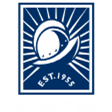 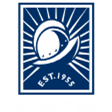 Project NameAddress/LocationDescriptionDescriptionTentative Time Frame/StatusThe Hamptons (HE site)10900 & 10950 Pruneridge Ave.Replace 342 apartment units with 942 apartment units on a 12.4-acre site (incl. 24 VLI and 30 moderate income units) Replace 342 apartment units with 942 apartment units on a 12.4-acre site (incl. 24 VLI and 30 moderate income units) CC approved on 07/05/16Project on hold by Applicant Marina Plaza (HE  site)10118-10122 Bandley St., 10145 N. De Anza Blvd.206 condo units (incl. 18 moderate and 18 median income units), with ~ 41,000 s.f. of retail on a 5.11 acre site 206 condo units (incl. 18 moderate and 18 median income units), with ~ 41,000 s.f. of retail on a 5.11 acre site SB 330 application submitted 2/21/22Project formally submitted 3/29/22Project under reviewEconomic Development Strategic Plan (EDSP)CitywideResearch and develop:policies for regulating mobile services (goods and services sold from a truck) in public right-of-way, on private property, and in parksResearch and develop:policies for regulating mobile services (goods and services sold from a truck) in public right-of-way, on private property, and in parksPC recommended approval on 10/27/20 regulations re: SB 946, but not motorized vending regulations, 3-2CC adopted ordinance re: SB 946 on 02/16/21Council indicated interest in re: motorized vending SSMotorized vendor regulations CC SS TBDWestport Cupertino (The Oaks) (HE site)21267 Stevens Creek Blvd.*259 housing units (incl. 88 townhomes, 198 senior apartments, 48 senior affordable units, and 27 memory car rooms), 20 ksf of commercial space, ~37ksf of common open space on an eight (8) acre siteVisit www.cupertino.com/westport *259 housing units (incl. 88 townhomes, 198 senior apartments, 48 senior affordable units, and 27 memory car rooms), 20 ksf of commercial space, ~37ksf of common open space on an eight (8) acre siteVisit www.cupertino.com/westport CC approved 9/7/21CC approved modifications 12/21/21Groundbreaking 2/26/22Building permits issued for BMR building and site permits for townhome. Under construction.Site permits and townhome permits issued.Vallco (SB35) (HE Site) 10123 N. Vallco Shopping District (former mall, Sears, JC Penney and Macy’s property)2,402 residential units (1,201 BMR units),  400Ks.f. of retail space, 1.81 Ms.f. office space, open spaces and green roof Visit www.cupertino.org/vallcosb35  Visit www.cupertino.org/vallcopermits for permit updates 2,402 residential units (1,201 BMR units),  400Ks.f. of retail space, 1.81 Ms.f. office space, open spaces and green roof Visit www.cupertino.org/vallcosb35  Visit www.cupertino.org/vallcopermits for permit updates Building permits under review for excavation and podium. Vallco entered into agreement with County Department of Environmental Health for Soil Remediation Submitted for building permits for central plant – under reviewModification submitted 3/24/22; approved 6/3/22The Forum23500 Cristo Rey Dr.DP and ASA to allow additions and renovations to the existing senior community care facility on a 51.5 acre siteDP and ASA to allow additions and renovations to the existing senior community care facility on a 51.5 acre siteFinaled 23 of 23 VillasConstruction ongoing for nursing facility Public Art approved De Anza Hotel10391 N. De Anza Blvd. Full-service 155 room hotel on a 1.23-acre site with GP amendments to increase height and reduce building planeFull-service 155 room hotel on a 1.23-acre site with GP amendments to increase height and reduce building planePC recommended approval 4-0 at 12/10/19 hearingCC approved 4-1. DA approved by CC on 4/21/20Cupertino Village Hotel10801 N. Wolfe Rd. Full-service 185 room hotel on a 1.46 acre siteFull-service 185 room hotel on a 1.46 acre sitePC recommended approval 5-0 at 6/11/19 hearingCC approved on 7/16/19Canyon Crossing10625 S. Foothill Blvd. 18-unit mixed-use development with ~4,500 sq. ft. of commercial spaceClick here for more information18-unit mixed-use development with ~4,500 sq. ft. of commercial spaceClick here for more informationProject under reviewCC approved at Special Meeting 1/13/22Groundbreaking Ceremony 5/16/22Demo permit under reviewObjective StandardsCitywide/FY 19/20 Work Program ItemCitywide/FY 19/20 Work Program ItemAmend General Plan and Municipal Code and zoning code to provide objective standards. CC study session 10/01/19, item continued to 10/15/19Action items prioritized December 2020 Third phase adopted October 2021.Bateh (Alan Crossing)22690 Stevens Creek Blvd. 22690 Stevens Creek Blvd. 9-unit townhome development Click here for more informationProject under reviewCC approved at Special Meeting 1/13/22Demo permit issuedBuilding permits under reviewGeneral Plan Amendment AuthorizationCitywideCitywideUpdate General Plan Amendment Authorization Procedures and PoliciesCC held study session on 07/07/20 PC recommended approval on 01/12/21Item heard by CC on 02/02/21. Direction provided to staff.Item heard by CC on 08/17/21. Direction provided to staff.  6th Cycle Housing Element (2023 – 2031)CitywideCitywideUpdate the Housing Element of the General Plan pursuant to State law by Jan. 31, 2023 and rezone properties to accommodate the City’s Regional Housing Needs Allocation Housing Element Update webpage: www.engagecupertino.org/housingelement Two joint CC/PC/HC study sessions to introduce Housing Element update on 04/27/21 and 05/11/21.Let’s Talk Housing held on 08/09/21. 37 participants. 3x of those from Saratoga and Los Altos.Housing Element Update and Consultant selection 9/21/21.City Council Study Session 10/5/21.Separate HC meeting and community workshop on 12/9/2021.First PC Housing Sites selection meeting 1/25/2022. Follow-up PC meetings 2/22, 4/26 and 5/24/22.CC Meetings on 3/1 and 3/8/2022; CC established Community Engagement Plan-Strategic Advisory Committee (SAC) 3/8/22. First SAC meeting 3/30/22. Follow-up SAC meetings 4/7, 4/25, 5/16, 6/6/22 and 7/25.First community focus group meeting (hybrid meeting format) held at Community Hall 5/23/22. Second meeting 7/23, virtual only.Joint PC-HC meetings 6/28/ and 7/5/22: PC-HC make recommendations on housing sites to CC.Upcoming: 8/16/22 CC meeting and third community meeting 9/20/22.Loc-n-Store10655 Mary. Ave10655 Mary. AveDevelopment and Architectural and Site Approval to allow the replacement of an existing storage facility with a new multi-story facility with a total gross building area of approximately 167,000 sq. ft., fence exception to allow for an electronic vehicle gate, and  Tree Removal Permit to allow for the removal and replacement of eight (8) development trees. The project is considered Categorical Exempt from CEQA.Click here for more information. PC recommended approval on 12/14/2021CC approved on 1/18/22Coach House1655 S. De Anza Blvd. & 7357 Prospect Rd. 1655 S. De Anza Blvd. & 7357 Prospect Rd. Demolition of the existing commercial building and the construction of a new 34 residential unit with ~8ksf of commercial space. Project under reviewDevelopment AccountabilityCitywide Citywide Analyze methods to limit the implementation timeline for entitled/future projects and encourage development. Monitor implementation of development agreements and conditions of approval. Review and establish accountability in the project approval process.Part of the 2021-22 Work Program VP1 19191 Vallco Parkway19191 Vallco ParkwayDemolition of an existing office building, and the construction of a new four-story ~280ksf office building with a parking garage. Project under reviewBianchi Townhomes10046 Bianchi Way10046 Bianchi WayDevelopment Permit (minor), Conditional Use Permit (minor), Architectural and Site Approval Permit (major), and Tentative Map Permit to allow for the development and subdivision of a 6-unit townhome development in a non-Housing Element site; Parking Exception Permit to allow for an exception to the on-site parking standards; Tree Removal Permit to allow for the removal and replacement of 6 development trees.Project under review